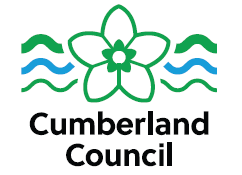 Business Case TemplateExternally Provided Workers (EPW)Request to engage through third party provider /extend current arrangements.Once authorisation has been received the recruiting manager will need to complete an external workers ticket on the service centre portal and attach this completed business case. Also  complete Role Requirements on this page and send to Randstad.Please keep a copy of this form on your records.All Requests	All Requests	All Requests	DirectoratePostPosition NumberRecruiting / Line ManagerNameRecruiting / Line ManagerRolePost Details    Post Details    Post Details    Post Details    Post Details    Post Details    Post Details    Post Details    Post Details    Please tick reason for vacant postPlease tick reason for vacant postLeaver Leaver TransferSecondmentDirectorateService Area / TeamService Area / TeamService Area / TeamLocationHours per weekHours per weekHours per weekIs the engagementIs the engagementNewExtensionExtensionState agency i.e. Randstad (or other approved third party provider)State agency i.e. Randstad (or other approved third party provider)End date of engagementEnd date of engagementBusiness Case – complete in all casesBusiness Case – complete in all casesBusiness Case – complete in all casesBusiness Case – complete in all casesBusiness Case – complete in all casesBusiness Case – complete in all casesBusiness Case – complete in all casesBusiness Case – complete in all casesBusiness Case – complete in all casesBusiness Case – complete in all casesBusiness Case – complete in all casesBusiness Case – complete in all casesBusiness Case – complete in all casesWhat resourcing alternatives have been considered other than filling the post? Please note approval will only be granted for posts that are deemed as essential.The following must have been considered and reasons must be given for discounting themCan the role be undertaken in a different way?Can tasks / responsibilities be re-allocated within the team or elsewhere (including with partners)?Do the skills required already exist within the team or can they be developed?Can the role be undertaken on less hours?Supporting arguments Consequences if approval is not givenWhat resourcing alternatives have been considered other than filling the post? Please note approval will only be granted for posts that are deemed as essential.The following must have been considered and reasons must be given for discounting themCan the role be undertaken in a different way?Can tasks / responsibilities be re-allocated within the team or elsewhere (including with partners)?Do the skills required already exist within the team or can they be developed?Can the role be undertaken on less hours?Supporting arguments Consequences if approval is not givenWhat resourcing alternatives have been considered other than filling the post? Please note approval will only be granted for posts that are deemed as essential.The following must have been considered and reasons must be given for discounting themCan the role be undertaken in a different way?Can tasks / responsibilities be re-allocated within the team or elsewhere (including with partners)?Do the skills required already exist within the team or can they be developed?Can the role be undertaken on less hours?Supporting arguments Consequences if approval is not givenWhat resourcing alternatives have been considered other than filling the post? Please note approval will only be granted for posts that are deemed as essential.The following must have been considered and reasons must be given for discounting themCan the role be undertaken in a different way?Can tasks / responsibilities be re-allocated within the team or elsewhere (including with partners)?Do the skills required already exist within the team or can they be developed?Can the role be undertaken on less hours?Supporting arguments Consequences if approval is not givenWhat resourcing alternatives have been considered other than filling the post? Please note approval will only be granted for posts that are deemed as essential.The following must have been considered and reasons must be given for discounting themCan the role be undertaken in a different way?Can tasks / responsibilities be re-allocated within the team or elsewhere (including with partners)?Do the skills required already exist within the team or can they be developed?Can the role be undertaken on less hours?Supporting arguments Consequences if approval is not givenWhat resourcing alternatives have been considered other than filling the post? Please note approval will only be granted for posts that are deemed as essential.The following must have been considered and reasons must be given for discounting themCan the role be undertaken in a different way?Can tasks / responsibilities be re-allocated within the team or elsewhere (including with partners)?Do the skills required already exist within the team or can they be developed?Can the role be undertaken on less hours?Supporting arguments Consequences if approval is not givenWhat resourcing alternatives have been considered other than filling the post? Please note approval will only be granted for posts that are deemed as essential.The following must have been considered and reasons must be given for discounting themCan the role be undertaken in a different way?Can tasks / responsibilities be re-allocated within the team or elsewhere (including with partners)?Do the skills required already exist within the team or can they be developed?Can the role be undertaken on less hours?Supporting arguments Consequences if approval is not givenWhat resourcing alternatives have been considered other than filling the post? Please note approval will only be granted for posts that are deemed as essential.The following must have been considered and reasons must be given for discounting themCan the role be undertaken in a different way?Can tasks / responsibilities be re-allocated within the team or elsewhere (including with partners)?Do the skills required already exist within the team or can they be developed?Can the role be undertaken on less hours?Supporting arguments Consequences if approval is not givenWhat resourcing alternatives have been considered other than filling the post? Please note approval will only be granted for posts that are deemed as essential.The following must have been considered and reasons must be given for discounting themCan the role be undertaken in a different way?Can tasks / responsibilities be re-allocated within the team or elsewhere (including with partners)?Do the skills required already exist within the team or can they be developed?Can the role be undertaken on less hours?Supporting arguments Consequences if approval is not givenWhat resourcing alternatives have been considered other than filling the post? Please note approval will only be granted for posts that are deemed as essential.The following must have been considered and reasons must be given for discounting themCan the role be undertaken in a different way?Can tasks / responsibilities be re-allocated within the team or elsewhere (including with partners)?Do the skills required already exist within the team or can they be developed?Can the role be undertaken on less hours?Supporting arguments Consequences if approval is not givenWhat resourcing alternatives have been considered other than filling the post? Please note approval will only be granted for posts that are deemed as essential.The following must have been considered and reasons must be given for discounting themCan the role be undertaken in a different way?Can tasks / responsibilities be re-allocated within the team or elsewhere (including with partners)?Do the skills required already exist within the team or can they be developed?Can the role be undertaken on less hours?Supporting arguments Consequences if approval is not givenWhat resourcing alternatives have been considered other than filling the post? Please note approval will only be granted for posts that are deemed as essential.The following must have been considered and reasons must be given for discounting themCan the role be undertaken in a different way?Can tasks / responsibilities be re-allocated within the team or elsewhere (including with partners)?Do the skills required already exist within the team or can they be developed?Can the role be undertaken on less hours?Supporting arguments Consequences if approval is not givenWhat resourcing alternatives have been considered other than filling the post? Please note approval will only be granted for posts that are deemed as essential.The following must have been considered and reasons must be given for discounting themCan the role be undertaken in a different way?Can tasks / responsibilities be re-allocated within the team or elsewhere (including with partners)?Do the skills required already exist within the team or can they be developed?Can the role be undertaken on less hours?Supporting arguments Consequences if approval is not givenFor all EPW engagements please provide details of the role:-For all EPW engagements please provide details of the role:-For all EPW engagements please provide details of the role:-For all EPW engagements please provide details of the role:-For all EPW engagements please provide details of the role:-For all EPW engagements please provide details of the role:-For all EPW engagements please provide details of the role:-For all EPW engagements please provide details of the role:-For all EPW engagements please provide details of the role:-For all EPW engagements please provide details of the role:-For all EPW engagements please provide details of the role:-For all EPW engagements please provide details of the role:-For all EPW engagements please provide details of the role:-Details of the work to be carried out;Reporting procedureAny milestones for completion of particular projectsWhether the services will need to be provided to any other bodiesPlease note: for self-employed consultants this will also be used in the “contract for service”.Details of the work to be carried out;Reporting procedureAny milestones for completion of particular projectsWhether the services will need to be provided to any other bodiesPlease note: for self-employed consultants this will also be used in the “contract for service”.FundingFundingFundingFundingFundingFundingFundingFundingFundingFundingFundingFundingFundingGrant or external fundingWhich organisation is the funding coming from?Which organisation is the funding coming from?Which organisation is the funding coming from?Which organisation is the funding coming from?Which organisation is the funding coming from?Grant or external fundingHow much funding will be provided? How much funding will be provided? How much funding will be provided? How much funding will be provided? How much funding will be provided? Grant or external fundingHow long does the funding last? (state end date)How long does the funding last? (state end date)How long does the funding last? (state end date)How long does the funding last? (state end date)How long does the funding last? (state end date)Mainstream Cumberland Council BudgetBudget line cost centreBudget line cost centreBudget line cost centreBudget line cost centreBudget line cost centreMainstream Cumberland Council BudgetBudget holder’s nameBudget holder’s nameBudget holder’s nameBudget holder’s nameBudget holder’s nameMainstream Cumberland Council BudgetTotal cost of post, salary and on-costs*, start-up etc.
MANDATORY FIELD
*Oncosts should be calculated as 30% of the post salaryTotal cost of post, salary and on-costs*, start-up etc.
MANDATORY FIELD
*Oncosts should be calculated as 30% of the post salaryTotal cost of post, salary and on-costs*, start-up etc.
MANDATORY FIELD
*Oncosts should be calculated as 30% of the post salaryTotal cost of post, salary and on-costs*, start-up etc.
MANDATORY FIELD
*Oncosts should be calculated as 30% of the post salaryTotal cost of post, salary and on-costs*, start-up etc.
MANDATORY FIELD
*Oncosts should be calculated as 30% of the post salary£££££££Internal provision – Complete for all EPW’sInternal provision – Complete for all EPW’sInternal provision – Complete for all EPW’sInternal provision – Complete for all EPW’sInternal provision – Complete for all EPW’sInternal provision – Complete for all EPW’sInternal provision – Complete for all EPW’sInternal provision – Complete for all EPW’sInternal provision – Complete for all EPW’sInternal provision – Complete for all EPW’sInternal provision – Complete for all EPW’sInternal provision – Complete for all EPW’sInternal provision – Complete for all EPW’sEPW reason - please tick one of the reasons below:-*Please see guidance for further definitionsEPW reason - please tick one of the reasons below:-*Please see guidance for further definitionsEPW reason - please tick one of the reasons below:-*Please see guidance for further definitionsEPW reason - please tick one of the reasons below:-*Please see guidance for further definitionsFor EPW’s please provide the cost comparison of a directly recruited permanent employee:-For EPW’s please provide the cost comparison of a directly recruited permanent employee:-For EPW’s please provide the cost comparison of a directly recruited permanent employee:-For EPW’s please provide the cost comparison of a directly recruited permanent employee:-For EPW’s please provide the cost comparison of a directly recruited permanent employee:-For EPW’s please provide the cost comparison of a directly recruited permanent employee:-For EPW’s please provide the cost comparison of a directly recruited permanent employee:-For EPW’s please provide the cost comparison of a directly recruited permanent employee:-For EPW’s please provide the cost comparison of a directly recruited permanent employee:-Difficult to recruit postsDifficult to recruit postsDifficult to recruit postsPostShort term, covering internal skills/ capacity challengesShort term, covering internal skills/ capacity challengesShort term, covering internal skills/ capacity challengesPG numberMust remain independent of Cumberland CouncilMust remain independent of Cumberland CouncilMust remain independent of Cumberland CouncilGradeTo be reviewed as part of service reviewTo be reviewed as part of service reviewTo be reviewed as part of service reviewFTE salary Invest-to-Save/EarnInvest-to-Save/EarnInvest-to-Save/EarnPlease note: Accommodation and home to work travel costs will not be paid. Any travel undertaken in the course of their duties will be paid in accordance with the Council travel and subsistence scheme and rates.Please note: Accommodation and home to work travel costs will not be paid. Any travel undertaken in the course of their duties will be paid in accordance with the Council travel and subsistence scheme and rates.Please note: Accommodation and home to work travel costs will not be paid. Any travel undertaken in the course of their duties will be paid in accordance with the Council travel and subsistence scheme and rates.Please note: Accommodation and home to work travel costs will not be paid. Any travel undertaken in the course of their duties will be paid in accordance with the Council travel and subsistence scheme and rates.Please note: Accommodation and home to work travel costs will not be paid. Any travel undertaken in the course of their duties will be paid in accordance with the Council travel and subsistence scheme and rates.Please note: Accommodation and home to work travel costs will not be paid. Any travel undertaken in the course of their duties will be paid in accordance with the Council travel and subsistence scheme and rates.Please note: Accommodation and home to work travel costs will not be paid. Any travel undertaken in the course of their duties will be paid in accordance with the Council travel and subsistence scheme and rates.Please note: Accommodation and home to work travel costs will not be paid. Any travel undertaken in the course of their duties will be paid in accordance with the Council travel and subsistence scheme and rates.Please note: Accommodation and home to work travel costs will not be paid. Any travel undertaken in the course of their duties will be paid in accordance with the Council travel and subsistence scheme and rates.Please note: Accommodation and home to work travel costs will not be paid. Any travel undertaken in the course of their duties will be paid in accordance with the Council travel and subsistence scheme and rates.Please note: Accommodation and home to work travel costs will not be paid. Any travel undertaken in the course of their duties will be paid in accordance with the Council travel and subsistence scheme and rates.Please note: Accommodation and home to work travel costs will not be paid. Any travel undertaken in the course of their duties will be paid in accordance with the Council travel and subsistence scheme and rates.Please note: Accommodation and home to work travel costs will not be paid. Any travel undertaken in the course of their duties will be paid in accordance with the Council travel and subsistence scheme and rates.AuthorisationAuthorisationAuthorisationAuthorisationAuthorisationAuthorisationAuthorisationAPPROVED   EPW Recruitment/ EngagementReason for decision:Reason for decision:Reason for decision:Reason for decision:Reason for decision:Reason for decision:PROVIDER DETAILSRandstadYes/NoYes/NoEnd date of EPW contractPROVIDER DETAILSIf not Randstad, why, and has CPCM team been notified and approved (please evidence)?NOT APPROVED EPW Recruitment / Engagement Reason for decision:Reason for decision:Reason for decision:Reason for decision:Reason for decision:Reason for decision:Date Discussed at DMT Assistant DirectorApprovalNameNameSignatureSignatureSignatureDateAssistant DirectorApprovalDirectorApprovalNameNameSignatureSignatureSignatureDateDirectorApprovalRequirements for RoleRequirements for RoleRequirements for RoleRequirements for RoleRequirements for RoleThis form must be completed by the hiring manager giving all relevant details tothe supplier so they can source suitable EPW’s.  Once the Business Case has been approved send the complete document to Randstad. cumbriajobs@randstad.co.uk                      This form must be completed by the hiring manager giving all relevant details tothe supplier so they can source suitable EPW’s.  Once the Business Case has been approved send the complete document to Randstad. cumbriajobs@randstad.co.uk                      This form must be completed by the hiring manager giving all relevant details tothe supplier so they can source suitable EPW’s.  Once the Business Case has been approved send the complete document to Randstad. cumbriajobs@randstad.co.uk                      This form must be completed by the hiring manager giving all relevant details tothe supplier so they can source suitable EPW’s.  Once the Business Case has been approved send the complete document to Randstad. cumbriajobs@randstad.co.uk                      This form must be completed by the hiring manager giving all relevant details tothe supplier so they can source suitable EPW’s.  Once the Business Case has been approved send the complete document to Randstad. cumbriajobs@randstad.co.uk                      Job Code (supplier will complete this)Job Code (supplier will complete this)Job description attached Y/NJob description attached Y/NJob description attached Y/NPurchase Order Number - A failure to provide this asap after candidate selection may result in delays in the candidate startingPurchase Order Number - A failure to provide this asap after candidate selection may result in delays in the candidate startingPO No:PO No:PO No:Safeguarding & ComplianceSafeguarding & ComplianceSafeguarding & ComplianceSafeguarding & ComplianceSafeguarding & ComplianceDBS Level Required:-Please check the post requirements on iTrent.Please tick one box onlyDBS Level Required:-Please check the post requirements on iTrent.Please tick one box onlyAdultsChildren’sBothStandardStandardEnhancedEnhancedEnhanced with barred list checkEnhanced with barred list checkIR35 - AssessmentIR35 - AssessmentIR35 - AssessmentIR35 - AssessmentIR35 - AssessmentAll engagements must be individually assessed for the IR status. Please access the HMRC website and answer the questions. https://www.tax.service.gov.uk/check-employment-status-for-tax/setup Please retain a copy of the results and attach it to the Service Centre portal ticketComplete a copy of the Status Determination Statement (appendix7) and attach it to the Service Centre portal ticket.All engagements must be individually assessed for the IR status. Please access the HMRC website and answer the questions. https://www.tax.service.gov.uk/check-employment-status-for-tax/setup Please retain a copy of the results and attach it to the Service Centre portal ticketComplete a copy of the Status Determination Statement (appendix7) and attach it to the Service Centre portal ticket.All engagements must be individually assessed for the IR status. Please access the HMRC website and answer the questions. https://www.tax.service.gov.uk/check-employment-status-for-tax/setup Please retain a copy of the results and attach it to the Service Centre portal ticketComplete a copy of the Status Determination Statement (appendix7) and attach it to the Service Centre portal ticket.All engagements must be individually assessed for the IR status. Please access the HMRC website and answer the questions. https://www.tax.service.gov.uk/check-employment-status-for-tax/setup Please retain a copy of the results and attach it to the Service Centre portal ticketComplete a copy of the Status Determination Statement (appendix7) and attach it to the Service Centre portal ticket.All engagements must be individually assessed for the IR status. Please access the HMRC website and answer the questions. https://www.tax.service.gov.uk/check-employment-status-for-tax/setup Please retain a copy of the results and attach it to the Service Centre portal ticketComplete a copy of the Status Determination Statement (appendix7) and attach it to the Service Centre portal ticket.IR35 status assessment result:IR35 applies /   IR35 does not apply IR35 applies /   IR35 does not apply IR35 applies /   IR35 does not apply IR35 applies /   IR35 does not apply Hiring ManagerHiring ManagerHiring ManagerHiring ManagerHiring ManagerName:Job Title:Email:Department/ Unit:Directorate:Contact Number:Contact Number:Contact Number:Business Support – with responsibility for placing orders and receiptingBusiness Support – with responsibility for placing orders and receiptingBusiness Support – with responsibility for placing orders and receiptingBusiness Support – with responsibility for placing orders and receiptingBusiness Support – with responsibility for placing orders and receiptingName:Job Title:Email:Department/ Unit:Directorate:Contact Number:Contact Number:Contact Number: